AUTODICHIARAZIONE ASSENZA DA SCUOLA PER MOTIVI DI SALUTE NON SOSPETTI PER COVID-19 O PER         MOTIVI PERSONALIIl/la	sottoscritto/a	 	_	_nato/a	a	_    _    _	_    _    _    _	_	_    _    _    _	_		il 	 	,e residente in _    _    _    _    _       _    _    __    _        _    _    _   _        _    _    _    _        _ 	          in qualità di genitore (o titolare della responsabilità genitoriale) di 	_		_	__	, nato/a a		_ il _	_	__	,consapevole di tutte le conseguenze civili e penali previste in caso di dichiarazioni mendaci, e consapevole dell’importanza del rispetto delle misure di prevenzione finalizzate alla diffusione di COVID-19 per la tutela della salute della collettività,DICHIARAche il proprio figlio può essere riammesso al servizio/scuola poiché nel periodo di assenza dallo stesso dal	_ al	NON HA PRESENTATO sintomi riconducibili a COVID-19 eO	sentitoO	non sentitoil parere del proprio medico curante.Luogo e data	_	_Il genitore(o titolare della responsabilità genitoriale)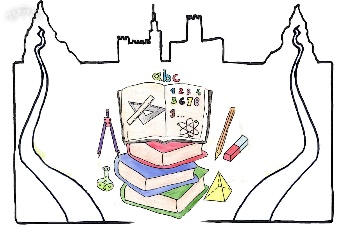 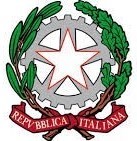 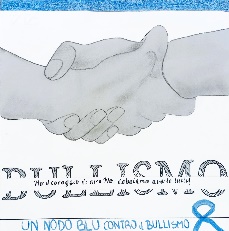 MINISTERO DELL’ISTRUZIONEIstituto Comprensivo “A. Manzoni”Via XXV Aprile 28 - 24042 Capriate San Gervasio (Bg)Scuole Primarie: Capriate, San Gervasio, Filago - Scuole Secondarie di I Grado: Capriate, FilagoTel: 02/9090759-02/90980484 - Fax: 02/92091821Cod. Fisc.: 82005050164 - Cod. Mecc.: BGIC83400X - Codice Univoco Ufficio: UFJMK6Email: bgic83400x@istruzione.it - bgic83400x@pec.istruzione.it    Sito web: www.iccapriate.edu.itMINISTERO DELL’ISTRUZIONEIstituto Comprensivo “A. Manzoni”Via XXV Aprile 28 - 24042 Capriate San Gervasio (Bg)Scuole Primarie: Capriate, San Gervasio, Filago - Scuole Secondarie di I Grado: Capriate, FilagoTel: 02/9090759-02/90980484 - Fax: 02/92091821Cod. Fisc.: 82005050164 - Cod. Mecc.: BGIC83400X - Codice Univoco Ufficio: UFJMK6Email: bgic83400x@istruzione.it - bgic83400x@pec.istruzione.it    Sito web: www.iccapriate.edu.itMINISTERO DELL’ISTRUZIONEIstituto Comprensivo “A. Manzoni”Via XXV Aprile 28 - 24042 Capriate San Gervasio (Bg)Scuole Primarie: Capriate, San Gervasio, Filago - Scuole Secondarie di I Grado: Capriate, FilagoTel: 02/9090759-02/90980484 - Fax: 02/92091821Cod. Fisc.: 82005050164 - Cod. Mecc.: BGIC83400X - Codice Univoco Ufficio: UFJMK6Email: bgic83400x@istruzione.it - bgic83400x@pec.istruzione.it    Sito web: www.iccapriate.edu.it